Государственное бюджетное общеобразовательное учреждение Самарской области средняя общеобразовательная школа «Образовательный центр»        с. Утевка муниципального района Нефтегорский Самарской областиМетодическая разработка занятия по внеурочной деятельностихудожественно-эстетического направления«Фантазия красок»Бяшарова Наталья Николаевна,                                                                   учитель начальных классоввысшей категории.                                     Утёвка, 2012 год. Тема занятия: "Морское дно"Цель: научить детей рисовать морских рыб различной формы.Задачи:углубить знания о размерах, строении, цвете, пространственном положении тела рыб и других обитателей моря;учить видеть общее и индивидуальное в строении тела морских животных;продолжить формирование умений и навыков, учащихся в работе с интерактивной доской;развивать пространственное видение и творческое воображение учащихся;воспитывать аккуратность, вежливость, чувство бережного отношения к природе.Формирование УУД на занятии по внеурочной деятельности (ИЗО)Личностные УУД1.Формирование картины мира культуры как порождения трудовой предметно-преобразующей деятельности человека.          2.Положительное отношение к школе.3.Чувство необходимости учения.4.Осознание необходимости самосовершенствования.5.Способность адекватно судить о причинах своего успеха/неуспеха в учении,  связывая успех с усилиями, трудолюбием, старанием.6.Стремление к самоизменению – приобретению новых знаний и умений.7.Развитие доброжелательности, доверия и внимательности к людям, готовности к сотрудничеству и дружбе, оказанию помощи тем, кто в ней нуждается.8.Формирование чувства прекрасного и эстетических чувств.          Коммуникативные УУД1.Потребность в общении с взрослыми и сверстниками.2.Эмоционально позитивное отношение к  процессу сотрудничества.3.Понимание возможности различных позиций и точек зрения на предмет или вопрос.4.Учет разных мнений и умение обосновать собственное.          Познавательные УУД1.Поиск и выделение необходимой информации; применение методов информационного поиска, в том числе с помощью ИКТ-средств.2.Выбор наиболее эффективных способов решения задач в зависимости от конкретных условий.3.Знаково-символическое моделирование как преобразование объекта.4.Анализ объектов с целью выделения признаков.5. Формулирование проблемы.6.Самостоятельное создание способов решения проблем творческого и поискового характера.Регулятивные УУД          1.Целеполагание как постановка учебной задачи на основе соотнесения того, что уже известно и усвоено учащимся, и того, что еще неизвестно. 2.Планирование – определение последовательности промежуточных целей с учетом конечного результата; составление плана и последовательности действий.          3.Контроль в форме сличения способа действия и его результата с заданным эталоном с целью обнаружения отклонений и отличий от эталона;Оборудование:для учителя — презентация «Морское дно», проектор, интерактивная доска «TRIUMPH BOARD», магнитофон с записью музыки, рисунки учащихся по предыдущей теме «Рыбки».для учеников — альбом, инструменты для рисования.Зрительный ряд: слайдовая презентация, рисунки учащихся по предыдущей теме «Рыбки».Литературный ряд: стихи о морских обитателях.Музыкальный ряд:  записи плавной, спокойной музыки из концертов Поля Мориа.Ход занятия по ВД1. Организация класса, сообщение темы урока.1слайд. Тема занятия «Морское дно»2. Вводная беседа.2 слайд. Беседа о бережном отношении к морю и его обитателямИзвестный путешественник и исследователь морских глубин Жак – Ив Кусто сказал: «Если вы любите море - Вы спасёте его…» Скажите, ребята, а зачем спасать море?Верно, потому что море это богатство земли, оно украшает землю, кормит людей, радует и восхищает любителей прекрасного.3 слайд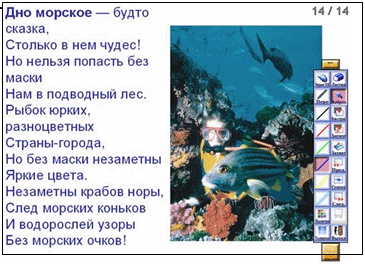 Давайте, ребята, «наденем» морские очки и внимательно посмотрим на обитателей моря.3. Повторение темы прошлого занятия.4 слайд.  Демонстрируется с применением ИД.Посмотрите, как разнообразны рыбки, обитающие в море. Чем они отличаются?Правильно, размером, цветом, формой. Какие формы рыб вы видите?Императорская рыба-ангел - форма треугольника.Рыба-собака - форма круга.Рыба-зебра - форма овала.Мавританский идол - форма треугольника.Ребята определяют форму и показывают её на экране, рисуя прямо по слайду специальным карандашом, выбрав инструмент «Волшебное перо» в панели инструментов и установив нужную толщину линии.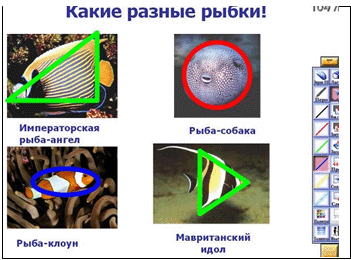 На прошлом занятии вы рисовали рыб и, посмотрите на выставку, рыбки получились разные и красивые. Что вы использовали, чтобы нарисовать такое разнообразие рыбок.
Дети отвечают, что они рисовали на основе геометрических фигур. 5 слайд.  Демонстрируется с применением интерактива.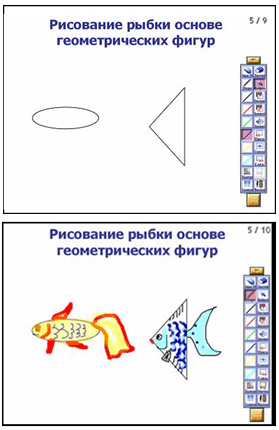 На основе заданного овала и треугольника ребята на слайде делают варианты рисунков рыб. Подходят к доске по очереди 2-3 человека, дорисовывают плавники, жабры, глаза, чешую, стараясь не повторять ранее выполненные варианты. То, что ребята рисуют, обязательно проговаривают.4. Беседа о разнообразии обитателей моря. 6 слайдРассматриваем фотографии дельфинов, медузы, кальмара, морского конька, осьминога, обсуждаем особенности их строения.7 слайдНа самом дне живут морские звезды, кораллы, моллюски, водоросли.Обсуждаем их внешний вид, форму.Ребята, посмотрите на морскую звезду и скажите, а у всех морских звезд пять лучиков или бывает разное количество?Ученики выдвигают свои версии, мнения разделяются и им предлагается просмотреть дома литературу на эту тему и рассказать о своих выводах на следующем уроке.Как богат и разнообразен морской мир!Сегодня мы нарисуем его частичку, выполнив рисунок «Морское дно».5. Объяснение учебного материала, на основе повтора пройденного ранее.8 слайд. Демонстрируется с применением интерактива.Композиция «Морское дно».Что такое композиция?Это расположение элементов рисунка на листе.На слайде показан рисунок художника на данную тему.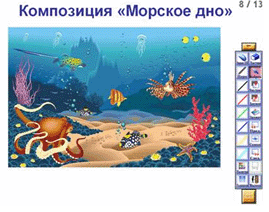 С помощью экранной лупы ChottoSpot просматриваем фрагменты композиции и выясняем, как художник изобразил подводное пространство:определен передний и задний план, граница дна и воды;главные герои рисунка на переднем плане изображаются крупно и чётко;элементы заднего плана изображаются мельче и обобщённее.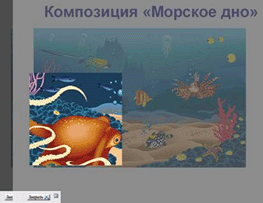 9 слайд Демонстрируется с применением интерактива.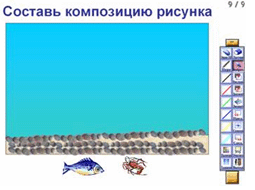 Мы с вами уже сказали, что подводный мир богат и разнообразен и весь он на рисунок не поместится, значит, что нужно для того, чтобы рисунок выглядел правильно?Определить сюжет и персонажей рисунка.В какой последовательности мы будем выполнять работу?а) определим границу воды и днаУ меня на слайде это уже выполнено.б) выберем, каких рыб и морских обитателей нарисуемВнизу слайда есть изображение одной рыбки и морского рака.в) выполним композицию рисунка с передачей подводного пространстваПредлагаю детям разместить рисунки рыбки и рака на слайде.Ученик передвигает изображения на нужное место: рыбку на область воды, рака на область дна.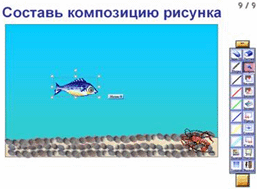 Достаточно ли изображений на рисунке?Ребята говорят, что мало и им предлагается увеличить количество рыбок, путём клонирования изображений, используя команды из меню объекта.Ученик клонирует пару рыбок и передвигает их на область воды.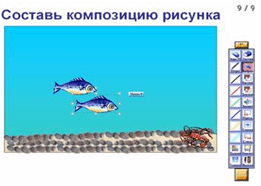 А рыбки плавают только в одну сторону?Нет, отвечают дети и им предлагается выполнить отображение одной из рыбок.Ученик выполняет отображение и размещает рыбку на области воды.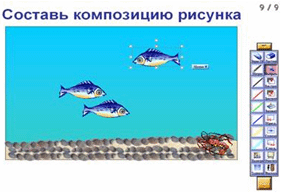 А как, ребята, показать пространство большого водного мира?Учащиеся вспоминают, что нужно чётко выделить передний и задний план рисунка, что на переднем плане предметы изображаются крупно и четко, а на заднем меньше и обобщеннее.Ученик, выполняет увеличение и уменьшение нескольких рыбок и размещает их на рисунке в перспективе.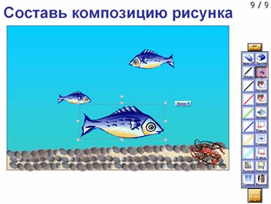 г) закончим композицию дополнительными деталямиВспомним, кто ещё живет на дне морском, и закончим композицию рисунка.Ребята выходят к доске и рисуют с помощью инструмента «Перо» водоросли впереди крупнее - сзади меньше, морских звезд и моллюсков в раковинах, при необходимости дорисовывают ещё несколько рыб. При неудачной попытке ученики пользуются ластиком из панели инструментов и стирают погрешности.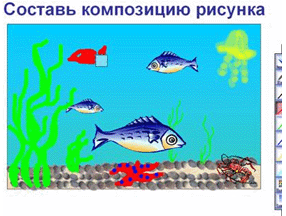 Обращаю внимание ребят, что рисунок нельзя перегружать элементами.6. Самостоятельная работа учащихся.На альбомном листе они выполняют рисунок морского дна с его обитателями восковыми карандашами. Во время работы учащихся звучит музыка, спокойная и плавная.Учитель в это время убирает выставку предыдущих работ, освобождая место для сегодняшних рисунков, а затем контролирует правильность выполнения задания.Во время самостоятельной работы учащихся экран отключается, и презентация закрывается учителем.7. Подведение итогов и обсуждение работ.Итак, мы закончили работу по этой теме, и прошу продемонстрировать готовые рисунки учащихся сидящих на 1 ряду.Ученики 1 ряда поднимают работы над собой и демонстрируют остальным присутствующим.Ребята обсуждают, насколько правильно они выполнены по критериям:композиция (много или мало элементов)пространство (видимо пространство или нет)работа цветом (яркость и бледность элементов относительно их удаления)аккуратность выполнения работыНазываются авторы лучших работ, и они награждаются аплодисментами класса, оценкой учителя и размещаются на классной выставке.Аналогично обсуждаются и оцениваются работы учащихся со 2 и 3 ряда.Подведём итоги.Море - это чудесное творение природы и богатой флорой и фауной.- Как мы должны относиться к этому богатству?Ребята отвечают, что бережно и экономно.- Как показать на рисунке пространство и богатство морских глубин?Ученики ещё раз повторяют правила построения перспективного изображения.Учитель благодарит учащихся за активную и творческую работу на уроке.8. Уборка рабочих мест.Ученики прибирают рабочее место.9. Итог урока.До свидания, урок окончен. Спасибо.Примечание:фото для презентации с сайта «Детские развивающие игры» по адресу http://papa-vlad.narod.ru/index.htmlстихотворение из книги А. Лопатиной, М. Скрепцовой «Сказы Матушки Земли»фотография Кусто с сайта «Исследования под водой» по адресу http://waterz.nm.ru/